Newsletter – September 2022Dear Parents/Guardians,We hope you have all had an enjoyable and restful summer break. It’s great to be back in school – all pupils and staff have have had an enjoyable and productive week and are all excited for the busy term ahead.Breakfast Club:I am happy to announce that we can now re-open our breakfast club provision. A registration form will sent out with each pupil tomorrow. We aim to open the club on Monday, 19th September. We will send confirmation of this in due course. Please return the paper registration form to your class teacher to reserve a space for your child.Message from Ceredigion Music Service:Please find a message from the Ceredigion Music Service:We write to inform you of the arrangements for the Music Service over the coming weeks. As a result of sickness absence in relation to co-ordination and timetabling we are implementing temporary changes to some processes and structures. There may be a slight delay therefore in timetabling lessons for new pupils. This will not affect the tutors and they will continue to provide lessons for current pupils with new pupils being added gradually over the next two or three weeks. The tutors will contact you in the  next week or so to confirm initial arrangements.Class information:Each class teacher will send out a summary of this half term and any other information you need to know about your child’s new class. Information such as homework and P.E. days will be included here. Please let your class teacher know if you have not received this. Contacting the school:The school has recently adopted a new IT system. This has impacted our ability to access answer phone messages. Please contact the school by telephone – 01970617011 or 01970625809 alternatively you can contact me (Brian Evans) on  evansb56@hwbcymru.net Data/Contact information forms:If you have not returned the data/contact information forms to your class teacher, can you please do so as soon as possible so that we can update our system accordingly.Fruit Shop Juniors:Children in Years 2, 3, 4, 5 and 6 will be able to access the school fruit shop as of Monday 12th September. Each piece of fruit will cost 30 pence and the Criw Cymraeg (Welsh crew) will run the shop.URDD Membership:As mentioned above with the change to a new IT system, there have been a few issues with attaching documentation to emails. You will have seen an email with information regarding the URDD membership. Please follow the link belowwww.urdd.cymru/en/join/PTAThank you to those of you who contacted Mr Steffan Davies to declare your interest in joining and helping the school PTA. We would like to work with you as parents to move the school forward to even greater success – your views and support are invaluable in ensuring this happens. If you have not contacted Mr Steffan Davies and would like to join the PTA, you can of course do so. The PTA will meet on Monday 19th September after school in the Junior’s Hall. Please make your way to the main school reception and we will have a quick meeting at 3:30pm to discuss plans for the year. All are welcome!Half term holidays The school will close on Friday, October 28th and reopen for all pupils on Monday 7th November 2022.Thank you for your continued support and cooperation,Brian Evans Head teacher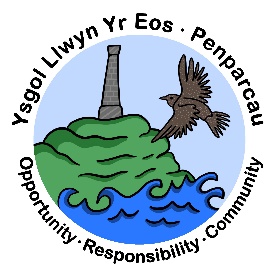 CYNGOR SIR CEREDIGION COUNTY COUNCILYsgol Gymunedol Llwyn yr Eos Community SchoolPenparcauABERYSTWYTHCeredigionSY23 1SHPrifathro/HeadteacherMr Brian A L EvansFfôn/Phone 01970 617011                                                                                                            01970 625809                                                                                      E-mail b.evans3@llwyn-yr-eos.ceredigion.sch.uk